MĚSTO CHRUDIM	tel.: 469 657 111, fax: 469 657 140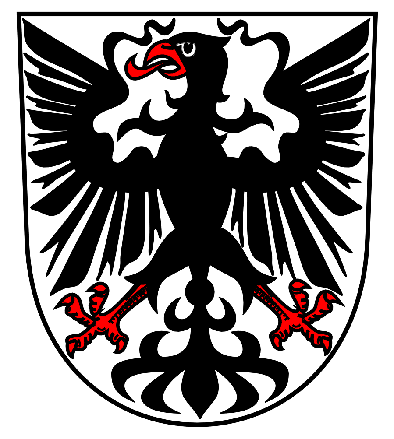 Resselovo náměstí 77, 537 16 Chrudim	e-mail: urad@chrudim-city.czStarosta města	http://www.chrudim.euAdresa pracoviště: Resselovo náměstí 77, 537 16 Chrudim	 IDDS : 3y8b2pi , IČ: 00270211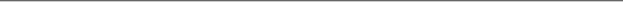 Č.j.:	CR 021370/2018  ÚPR/LuSpis. zn.:	 Váš dopis ze dne:						Vaše značka:	Spis. a skart. znak a lhůta:	342.1 A10Počet listů:	1Počet příloh:	1Vyřizuje:	Ing. Hana LuptákováTel.:	469 657 470E-mail:	hana.luptakova@chrudim-city.czV Chrudimi dne:	26.3.2018Sp.zn. KSBR 38 INS 706/2018VYJÁDŘENÍ MĚSTA CHRUDIM KE SDĚLENÍ INSOLVENČNÍHO SPRÁVCE ZE DNE 14.3.2018 Vážený pane magistře,dovoluji si Vás kontaktovat ve věci prohlášení konkurzu na majetek společnosti Vodní zdroje Holešov a.s.. Město Chrudim uzavřelo dne 28.4.2017 se společností Vodní zdroje Holešov a.s. smlouvu                                           č. UPR/000008/2017/DIL, jejímž předmětem je provedení „Analýzy rizik Chrudim, ul. Malecká – stará skládka odpadů a bývalé sběrné suroviny v přírodní památce Ptačí ostrovy“ (dále jen smlouva). Dne 14.3.2018  jsme od Vás obdrželi přípis označený jako „Oznámení insolvenčního správce o odmítnutí plnění smlouvy“. V něm,  jako soudem ustanovený insolvenční správce, sdělujete, že na výše uvedenou společnost byl prohlášen konkurs,  k datu 28.02.2018 všichni zaměstnanci společnosti ukončili svůj pracovní poměr a  že tedy závazky vyplývající z výše uvedené smlouvy nelze z objektivních důvodů  splnit.K dosavadnímu plnění povinností dle smlouvy ze strany společnosti Vodní zdroje Holešov a.s. je třeba uvést, že jsme Vaším prostřednictvím obdrželi zpracovanou realizační projektovou dokumentaci, která byla dokončena ještě před vyhlášením úpadku. Jedná se první část plnění zakázky dle předmětné smlouvy.Realizační projektovou dokumentaci jsme prostudovali a nechali posoudit odborné firmě, která pro nás zajišťuje supervizní činnosti ve věci této zakázky. Zároveň s ohledem na nemožnost dalšího plnění společnosti jsme vznesli dotaz, zda je tato realizační projektová dokumentace použitelná jako podklad pro dokončení celého díla novým dodavatelem. Z posouzení a odborné diskuse vyplývá následující závěr: Realizační projektová dokumentace obsahuje velké množství informací a dat, které úzce souvisí s původním dodavatelem a jeho plánovaným postupem v rámci plnění smlouvy, a proto není možné na ni bez zásadních úprav a změn navázat. Je zřejmé, že nový dodavatel by tento dokument musel uzpůsobit svým vlastním potřebám. Další problematickou otázkou je i zodpovědnost města Chrudim za správnost podkladu, který by byl novému dodavateli poskytnut pro plnění veřejné zakázky, neboť v návaznosti na nemožnost plnění ze strany společnosti Vodní zdroje Holešov a.s. bude nuceno město Chrudim tuto zakázku nově zadat.Město Chrudim se tedy rozhodlo, že realizační projektovou dokumentaci zpracovanou společností Vodní zdroje Holešov a.s. nevyužije a tudíž ji s tímto přípisem a vysvětlením vrací zpět. Nové výběrové řízení na veřejnou zakázku malého rozsahu bude obsahovat požadavek, aby dodavatel zpracoval analýzu rizik včetně realizační projektové dokumentace, neboť jen tak lze zajistit maximální ochranu zájmů zadavatele a předpoklad kvalitního a ekonomicky nejvýhodnějšího plnění novým dodavatelem.Dále si Vám dovoluji sdělit, že město Chrudim bere na vědomí Oznámení insolvenčního správce o odmítnutí plnění smlouvy a své pohledávky, které mu vznikly v souvislosti s odmítnutím plnění, přihlásí do insolvenčního řízení v zákonem stanoveném termínu.I přesto, že došlo k odmítnutí plnění ze strany insolvenčního správce postupem dle ustanovení                           § 253 odst. 4 zákona č. 182/2006 Sb., insolvenčního zákona, ve znění pozdějších předpisů, z opatrnosti tímto město Chrudim využívá svého práva a odstupuje od smlouvy  č. UPR/000008/2017/DIL na provedení „Analýza rizik Chrudim, ul. Malecká – stará skládka odpadů a bývalé sběrné suroviny v přírodní památce Ptačí ostrovy“ uzavřené dne 28.04.2017 s dodavatelem, společností Vodní zdroje Holešov, a.s., a to z důvodu podstatného porušení smlouvy zhotovitelem, kdy je zhotovitel v insolvenčním řízení a jednoznačně sdělil, že závazky z této smlouvy vyplývající nebude realizovat.Účinky odstoupení nastávají dnem doručení tohoto přípisu insolvenčnímu správci, nenastaly-li již dříve z důvodu odmítnutí plnění insolvenčním správcem.S pozdravem			Mgr. Petr Řezníčekstarosta